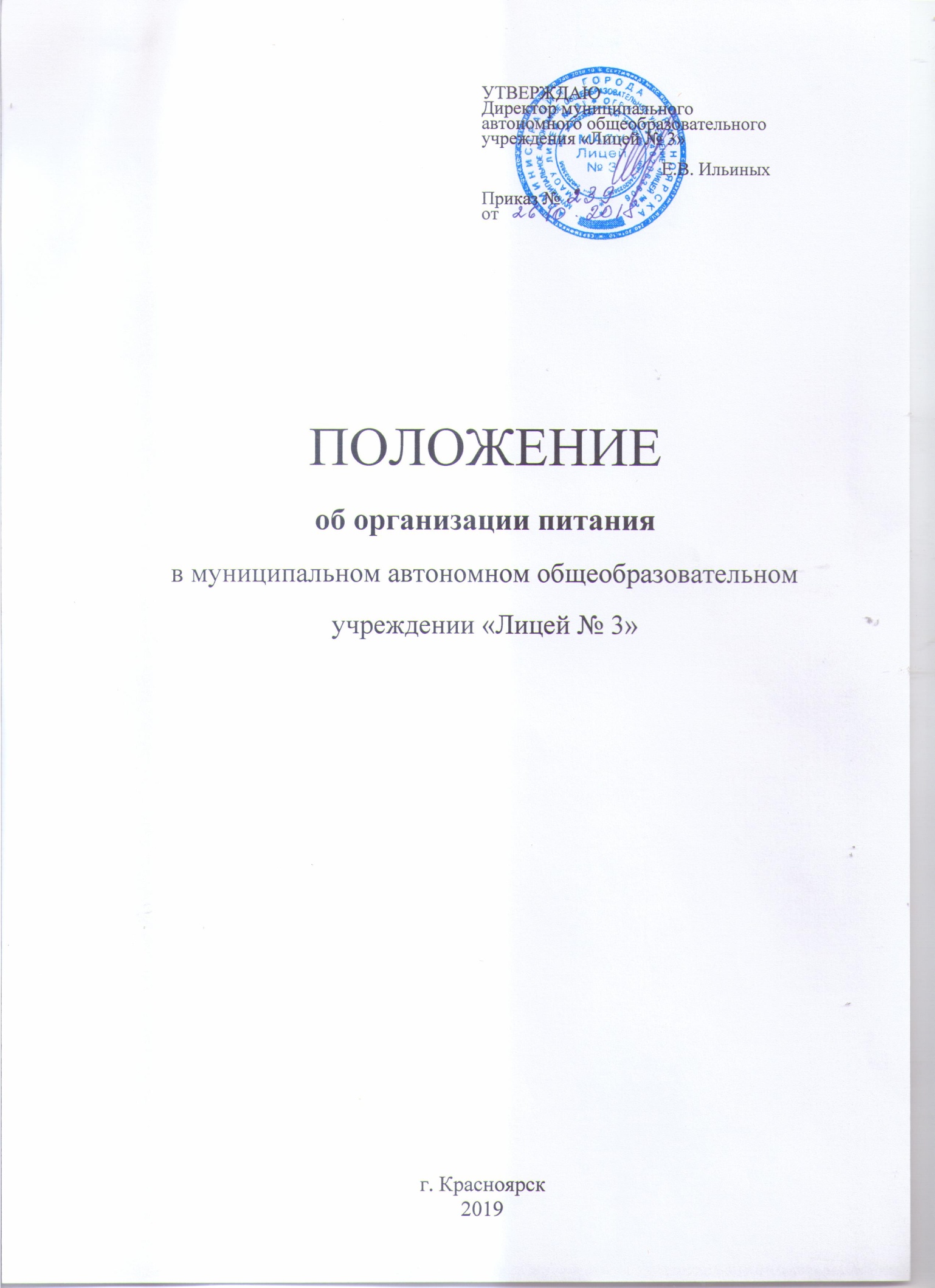 1.ОБЩИЕ ПОЛОЖЕНИЯ1.1. Положение об организации питания обучающихся в МАОУ Лицей № 3 (далее – Положение») устанавливает порядок организации рационального питания обучающихся в муниципальном автономном образовательном учреждении «Лицей № 3» (далее – Лицей), определяет основные организационные принципы, правила и требования к организации питания обучающихся.1.2. Положение разработано в соответствии со следующими нормативными правовыми документами:Федеральным законом от 29.12.2012 г. № 273-ФЗ «Об образовании в Российской Федерации»;Федеральным законом от 30.03.1999 г. № 52-ФЗ «О санитарно-эпидемиологическом благополучии населения»;Законом Красноярского края от 02.11.2000 г. №12-961 «О защите прав ребенка»;Постановлением Правительства Красноярского края от 05.04.2016 г.115-п «Об утверждении порядка обращения за получением денежной компенсации взамен горячего обеда обучающимся с ограниченными возможностями здоровья в краевых государственных муниципальных и частных общеобразовательных организациях по имеющим государственную аккредитацию основным общеобразовательным программам, осваивающим основные общеобразовательные программы на дому, и порядка ее выплаты»;Постановлением администрации г. Красноярска от 27.06.2005 № 367 «Об организации питания в муниципальных образовательных учреждения города Красноярска»;Распоряжением администрации города Красноярска от 24.03.2014 г.85-р «Об утверждении регламентов взаимодействия органов администрации города Красноярска по расходованию и учету средств субвенций городу Красноярску на реализацию Законов Красноярского края от 27.12.2005 № 17-4379, № 17-4377;Постановлением администрации г. Красноярска от 21.04.2011г. №140 «Об утверждении положения об организации деятельности групп продленного дня в муниципальных общеобразовательных учреждениях города Красноярска»;Постановлением администрации города Красноярска от 16.10.2001 г.710-П «Об утверждении предельных надбавок (наценок)»;Уставом МАОУ Лицей № 3;2СанПиН 2.4.5.2409-08 «Санитарно-эпидемиологические требованияорганизации питания обучающихся в образовательных учреждениях, учреждениях начального и среднего профессионального образования».1.4. Действие настоящего Положения распространяется на всех участников образовательного процесса Лицея, а так же на организатора питания.1.5. Настоящее Положение является локальным нормативным актом, регламентирующим деятельность Лицея по вопросам питания, утверждается приказом директора Лицея, размещается на официальном сайте Лицея в сети Интернет (http://www.licey3.cross-edu.ru), доводится классными руководителями на родительских собраниях, размещается на информационных стендах Лицея.1.6. Положение принимается на неопределенный срок. Изменения и дополнения к Положению принимаются в порядке, предусмотренном п.1.5 настоящего Положения.1.7. После принятия Положения (или изменений и дополнений отдельных пунктов и разделов) в новой редакции предыдущая редакция автоматически утрачивает силу.ОСНОВНЫЕ ЦЕЛИ И ЗАДАЧИ2.1. Основными целями при организации питания обучающихся в Лицее является:обеспечение обучающихся питанием, соответствующим возрастным физиологическим потребностям в пищевых веществах и энергии, принципам рационального и сбалансированного питания;гарантированное качество и безопасность питания и пищевых продуктов, используемых для приготовления блюд;предупреждение (профилактика) среди обучающихся инфекционныхнеинфекционных заболеваний, связанных с фактором питания;пропаганда принципов полноценного и здорового питания;социальная поддержка обучающихся из социально незащищенных, малообеспеченных семей и семей, попавших в трудные жизненные ситуации;использование бюджетных средств, выделяемых на организацию питания, в соответствии с требованиями действующего законодательства.2.2. Основными задачами организации питания обучающихся в Лицее (далее также - общеобразовательное учреждение, учреждение) являются создание условий для его социальной и экономической эффективности, направленных на обеспечение обучающихся рациональнымсбалансированным  питанием,  гарантирование  качества  и  безопасности3питания, пищевых продуктов, используемых в приготовлении блюд, пропаганду принципов здорового и полноценного питания.ОБЩИЕ ПРИНЦИПЫ ОРГАНИЗАЦИИ ПИТАНИЯОБУЧАЮЩИХСЯ3.1.  Организация	питания	обучающихся	является	отдельнымобязательным направлением деятельности Лицея.3.2. Питание обучающихся в Лицее организовано на основании гражданско-правового договора, заключаемого Лицеем с организацией общественного питания (под которой в целях настоящего Положения понимается как юридическое лицо, так и индивидуальный предприниматель, осуществляющие деятельность в сфере общественного питания), определяемой в соответствии с Федеральным законом от 18.07.2011 № 223-ФЗ «О закупках товаров, работ, услуг отдельными видами юридических лиц».3.3. Координацию работы по организации питания в муниципальных образовательных организациях осуществляет главное управление образования администрации города.3.4. В Лицее в соответствии с действующими санитарно-эпидемиологическими требованиями должны быть созданы следующие условия для организации питания обучающихся:предусмотрены производственные помещения для хранения, приготовления пищи, полностью оснащенные необходимым оборудованием (торгово-технологическим, холодильным, весоизмерительным), инвентарем;предусмотрены помещения для приема пищи, снабженные соответствующей мебелью;разработан и утвержден порядок питания обучающихся (режим работы столовой, буфетов, время перемен для принятия пищи, график отпуска питания, порядок оформления заявок (составление списков детей, в том числе имеющих право на питание за счет бюджетных средств) и т.д.).Приказом руководителя образовательной организации определяется ответственное лицо по организации питания - работник, в функции которого входит осуществление контроля:за посещением столовой обучающимися, в том числе получающими питание за счет бюджетных средств, учетом количества фактически отпущенных бесплатных завтраков и обедов;за санитарным состоянием пищеблока и обеденного зала.3.5. Проверку качества пищи, соблюдение рецептур и технологических режимов осуществляет работник государственной4медицинской организации, закрепленный за образовательной организацией.Результаты	проверки	ежедневно	заносятся	в	бракеражный	журнал.Руководитель образовательной организации ежедневно утверждает меню.3.6. Для организации питания обучающихся используются специальные помещения (пищеблок), соответствующие требованиям санитарно-гигиенических норм и правил по следующим направлениям:соответствие  числа  посадочных  мест  столовой  установленнымнормам;обеспеченность технологическим оборудованием, техническое состояние которого соответствует установленным требованиям;наличие пищеблока, подсобных помещений для хранения продуктов;обеспеченность кухонной и столовой посудой, столовыми приборами в необходимом количестве и в соответствии с требованиями СанПин;наличие вытяжного оборудования, его работоспособность;соответствие иным требованиям действующих санитарных норм и правил в Российской Федерации.3.3. В пищеблоке постоянно должны находиться:заявки на питание;журнал бракеража пищевых продуктов;журнал бракеража готовой кулинарной продукции;журнал учета температурного режима холодильного оборудования;ведомость контроля рациона питания;копии примерного 10-дневного меню, согласованных с территориальным отделом Роспотребнадзора;ежедневные   меню,  технологические  карты  на  приготовляемыеблюда;приходные документы на пищевую продукцию, документы, подтверждающие качество поступающей пищевой продукции (накладные, сертификаты соответствия, удостоверения качества, документы ветеринарно-санитарной экспертизы и др.);книга отзывов и предложений.3.4. Администрация Лицея, ответственное лицо за организацию горячего питания в Лицее совместно с классными руководителями осуществляет организационную и разъяснительную работу с обучающимисяродителями (законными представителями) с целью, пропаганда принципов полноценного и здорового питания, организации горячего питания обучающихся на платной или бесплатной основе.53.5. Администрация Лицея обеспечивает принятие организационно-управленческих решений, направленных на обеспечение горячим питанием обучающихся, принципов и санитарно-гигиенических основ здорового питания.3.6. Режим питания в Лицее определяется СанПин 2.4.2.2821-10 «Санитарно-эпидемиологические требования к условиям и организации обучения в общеобразовательных учреждениях», постановлением Главного государственного санитарного врача Российской Федерации от 29 декабря 2010г. № 189.3.7. Питание в Лицее организуется на основе разрабатываемого рациона питания и примерного десятидневного меню, разработанного в соответствии с рекомендуемой формой составления примерного меню и пищевой ценности приготовляемых блюд, а также меню-раскладок, содержащих количественные данные о рецептуре блюд.3.8. Цены производимой в столовой продукции (стоимость готовых кулинарных блюд, стоимость завтраков и обедов) определяются исходя из стоимости продуктов питания.3.9. Поставку пищевых продуктов для организации питания в Лицее осуществляют предприятия (организации), специализирующиеся на работе по поставкам продуктов питания в образовательные организации. Поставщики должны иметь соответствующую материально-техническую базу, специализированные продукции, соответствующей по качеству требованиям государственных стандартов и иных нормативных документов.3.10. Гигиенические показатели пищевой ценности продовольственного сырья и пищевых продуктов, используемых в питании обучающихся, должны соответствовать СанПиН 2.4.2.2821-10.3.11. Приказом директора Лицея из числа педагогических работников назначается лицо, ответственное за полноту охвата обучающихся питанием и организацию питания на текущий учебный год.3.12. Питание обучающихся в Лицее организуется как за счет средств бюджета, так и за счет средств родителей (законных представителей) обучающихся. В связи с чем, выделяются категории обучающихся: обучающиеся, обеспечиваемые питанием за счет средств бюджета (бесплатно), и обучающиеся, обеспечиваемые питанием на договорной основе (за счет платы родителей (законных представителей)).6ПОРЯДОК ОРГАНИЗАЦИИ ПИТАНИЯ УЧАЩИХСЯ В ЛИЦЕЕ4.1. Меню рационов питания согласовываются с директором Лицея, и вывешиваются в обеденном зале.4.2. Организатор питания осуществляет производственную деятельность в режиме работы Лицея.4.3. Отпуск горячего питания обучающимся организуется по классам (группам) на переменах продолжительностью не менее 10 и не более 20 минут, в соответствии с режимом учебных заведений.4.4. Сопровождающие классные руководители, педагоги обеспечивают соблюдение режима посещения столовой, общественный порядок и содействуют работникам столовой в организации питания, контролируют личную гигиену обучающихся перед едой.4.5. Организация обслуживания обучающихся горячим питанием осуществляется путем предварительного накрытия столов и (или) с использованием линии раздачи.4.6. Проверку качества пищевых продуктов, готовой кулинарной продукции, соблюдение рецептур и технологических режимов осуществляет бракеражная комиссия, которая назначается приказом директора. Результаты проверок заносятся в журнал бракеража готовой кулинарной продукции.4.7. Ответственное лицо за организацию горячего питания в Лицее:проверяет ассортимент поступающих продуктов питания, меню;совместно   с   медицинской   сестрой   осуществляет   контрольсоблюдения графика отпуска питания обучающимся, предварительного накрытия (сервировки) столов.4.8.  Стоимость    питания,    предоставляемого    обучающимся    набюджетной	основе	устанавливается	в	соответствии	с	нормативнымиправовыми актами Красноярского края и правовыми актами муниципального образования г. Красноярск.4.9. Стоимость питания предоставляемого обучающимся за счет средств родителей (законных представителей) устанавливается по ходатайству организатора питания при согласования с органом родительского самоуправления и утверждается приказом директора Лицея.7ПОРЯДОК ОРГАНИЗАЦИИ ПИТАНИЯ ОБУЧАЮЩИХСЯ ПРЕДОСТАВЛЯЕМОГО НА БЮДЖЕТНОЙ И ВНЕБЮДЖЕТНОЙОСНОВЕ5.1. За счет средств краевого бюджета обеспечиваются горячим завтраком без взимания платы следующие категории обучающихся Лицея:обучающиеся из семей со среднедушевым доходом ниже величины прожиточного минимума, установленной в районах Красноярского края на душу населения;обучающиеся из многодетных семей со среднедушевым доходом семьи, не превышающим 1,25 величины прожиточного минимума, установленной в районах Красноярского края на душу населения;обучающиеся, воспитывающиеся одинокими родителями со среднедушевым доходом семьи, не превышающим 1,25 величины прожиточного минимума, установленной в районах Красноярского края на душу населения;обучающиеся из семей, находящихся в социально опасном положении, в которых родители или законные представители несовершеннолетних не исполняют своих обязанностей по их воспитанию, обучению и (или) содержанию, и (или) отрицательно влияют на их поведение либо жестоко обращаются с ними;5.2. За счет средств краевого бюджета обеспечиваются горячим завтраком и горячим обедом без взимания платы обучающиеся с ограниченными возможностями здоровья.5.3. За счет средств бюджета города осуществляется питание детей посещающих группу продленного дня из семей со среднедушевым доходом ниже величины прожиточного минимума, установленного в районах Красноярского края на душу населения.5.4. Стоимость питания, предоставляемого обучающимся за счет средств бюджета устанавливается в соответствии с нормативными правовыми актами города Красноярска и Красноярского края.5.5. Лицей осуществляет прием заявлений о назначении мер социальной поддержки и документов (сведений), подтверждающих состав семьи и размер дохода каждого члена семьи обучающегося, предусмотренных Постановлением Правительства Красноярского края от 24.02.2015 № 65-п, и их направление в территориальный отдел по месту своего нахождения для исчисления величины среднедушевого дохода семьи обучающегося.В целях обеспечения обучающихся из семей, находящихся в социально опасном положении, в которых родители или законные представители несовершеннолетних не исполняют своих обязанностей по их воспитанию, обучению и (или) содержанию и (или) отрицательно влияют на их поведение либо жестоко обращаются с ними, горячим завтраком, горячим обедом без взимания платы территориальный отдел запрашивает с использованием межведомственного информационного взаимодействия документы (сведения) об отнесении несовершеннолетних и их родителей к семьям, находящимся в социально опасном положении, постановке на8персональный учет несовершеннолетних и семей, находящихся в социально опасном положении, которыми располагают комиссии по делам несовершеннолетних и защите их прав администраций районов в городе.Территориальный отдел в течение 10 рабочих дней с момента поступления соответствующих документов (сведений) от Лицея осуществляют исчисление величины среднедушевого дохода семьи обучающегося для определения права на получение мер социальной поддержки, по результатам исчисления с учетом обучающихся из семей, находящихся в социально опасном положении, формирует список обучающихся (далее - Списки) и направляет его в Главное управление образования администрации города (далее – Управление) для принятия решения о назначении или об отказе в назначении обучающимся мер социальной поддержки.5.6. Списки обучающихся формируются по состоянию на 1 сентября текущего года и ежемесячно корректируются территориальным отделом в случаях изменения доходов и (или) состава семьи обучающихся, поступления новых заявлений о назначении мер социальной поддержки.Управление в течение 5 рабочих дней с момента поступления Списков от территориального отдела принимает решение о назначении мер социальной поддержки или об отказе в назначении мер социальной поддержки и направляет копию указанного решения в Лицей.Лицей в течение 5 рабочих дней с момента получения копии решения от Управления уведомляет лиц, выступивших заявителями, о назначении мер социальной поддержки или об отказе в назначении мер социальной поддержки.Лицей формирует и утверждает реестр решений о выплате Компенсации по состоянию на 1 сентября текущего года и ежемесячно корректируют их в случае поступления новых заявлений о выплате Компенсации либо принятия решений о прекращении выплаты Компенсации.5.7. Управление является уполномоченным органом по исчислению величины среднедушевого дохода семьи обучающегося для определения права на получение мер социальной поддержки, по принятию решения о назначении или об отказе в назначении мер социальной поддержки. Решения принимаются в форме Приказа Управления.5.8. Исчисление величины среднедушевого дохода семьи обучающегося для определения права на получение мер социальной поддержки производят территориальный отдел на основании документов (сведений) о составе семьи и размере доходов каждого члена семьиобучающегося, предусмотренных Постановлением Правительства Красноярского края от 24.02.2015 № 65-п "Об утверждении Порядка учета и исчисления величины среднедушевого дохода семьи для определения права на получение мер социальной поддержки, предусмотренных пунктами 3, 4 статьи 11 Закона Красноярского края от 02.11.2000 N 12-961 "О защите прав9ребенка" (далее - Постановление Правительства Красноярского края от 24.02.2015 N 65-п)".5.9. Сведения о доходах семьи Получателя подтверждаются документально.5.10. При изменении доходов и (или) состава семьи Получатель обязан не позднее чем в трехмесячный срок сообщить об этом уполномоченному органу, краевой государственной профессиональной образовательной организации, назначившей меры социальной поддержки.5.11. Обучающимся с ограниченными возможностями здоровья в Лицеи, осваивающим основные общеобразовательные программы на дому, за счет средств Субвенции на питание осуществляется выплата ежемесячной в течение учебного года денежной компенсации взамен бесплатного горячего завтрака и горячего обеда (далее - Компенсация). Порядок расчета размера Компенсации и размер Компенсации определяются министерством образования Красноярского края.5.12. Питание за счет средств бюджета предоставляется обучающимся в дни посещения Лицея.5.13. Для осуществления учета обучающихся, получающих питание за счет средств бюджета, и контроля над целевым расходованием бюджетных средств, выделяемых на питание обучающихся ведется табель посещаемости столовой, который в конце месяца сдается в бухгалтерию Лицея.5.14. Классные руководители сопровождают обучающихся в столовуюнесут ответственность за отпуск питания обучающимся согласно утвержденным спискам.5.15. Организация питания обучающихся на за счет средств бюджета в классе осуществляется организатором горячего питания, т.е. классным руководителем.5.16. Организатор горячего питания:лично контролирует количество фактически присутствующих питающихся учащихся в школе.проверяет ассортимент поступающих продуктов питания, меню, стоимость обедов в день кормления;не позднее последнего числа каждого месяца в бухгалтерию школы сдает отчет по питанию обучающихся;5.17. Классные руководители сопровождают обучающихся в столовуюнесут ответственность за отпуск питания обучающимся согласно утвержденным спискам.5.18. Для учета обучающихся, получающих питание за счет средств бюджета, контроля над целевым расходованием бюджетных средств, выделяемых на питание обучающихся классными руководителями ведется табель питания, который не позднее последнего дня каждого календарного месяца сдается в бухгалтерию.5.19. В случае, если последний день месяца выпадает на выходной (суббота, воскресенье) и/или праздничный день, табель питания сдается в10бухгалтерию в последний рабочий день предшествующий выходному (суббота, воскресенье) и/или праздничному дню.5.20. Питание на внебюджетной основе (за счет средств родителей (законных представителей)) предоставляется всем обучающимся по их желанию в соответствии с действующим законодательством.5.21. Родители (законные представители) на классных родительских собраниях принимают решение о получении детьми питания организованно путем накрытия столов или индивидуально (самостоятельно) каждым ребенком через пункт раздачи и (или) буфеты.5.22. Классные руководители классов, в которых обучающиеся получают питание организованно, ежедневно после первого урока предоставляют сведения организатору питания (в столовую Лицея) о количестве детей присутствующих на занятиях.5.23. Время организованного питания обучающихся утверждается приказом директора Лицея, как правило питание осуществляется на больших переменах между уроками.5.24. Для организованного приема пищи классные руководители сопровождают обучающихся в столовую, в соответствии с утвержденным графиком питания и несут ответственность за отпуск питания обучающимся.5.25. По окончании каждого полугодия классный руководитель предоставляет сведения об организации питания обучающихся в классе курирующему заместителю директора.КОНТРОЛЬ ОРГАНИЗАЦИИ  ПИТАНИЯ6.1. Текущий контроль и ответственность за организацию питания обучающихся в Лицее осуществляют медицинский персонал Лицея, ответственные за организацию питания, классные руководители.6.2. Контроль организации питания за счет средств бюджета осуществляется назначенным приказом директора работником Лицея - ответственным за организацию горячего питания за счет средств бюджета, как правило ответственным назначается социальный педагог. Ответственный за организацию горячего питания за счет средств бюджета несет персональную ответственность за организацию бесплатного питания.6.3. Учѐт и контроль поступающих бюджетных средств возлагается на бухгалтерию Лицея.6.4. Ответственность за организацию питания, соблюдение санитарно-эпидемиологических норм и правил, качество готовой продукции, реализуемой в Лицеи, несет директор.                                                                                            